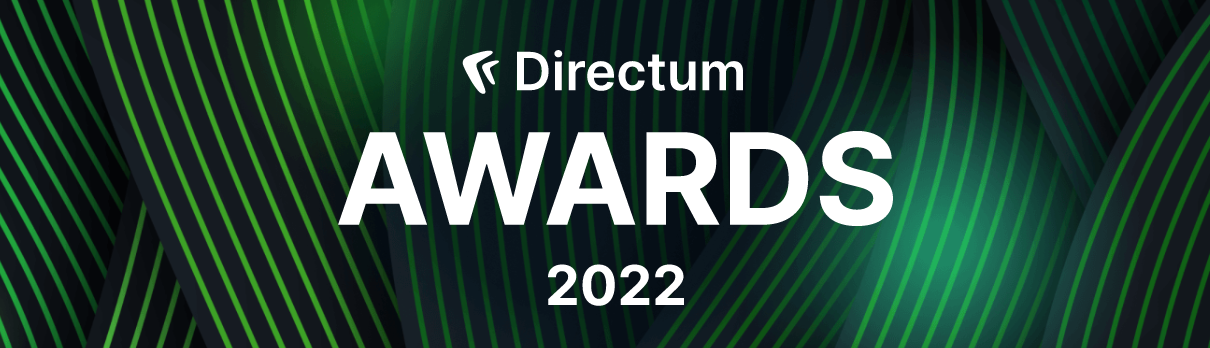 Ознакомиться с примерами заявок прошлых лет можно в Библиотеке кейсов Directum Awards.Номинация «Старт года»Заголовок заявки Должен отражать основную концепцию проекта. Например, «Полностью оцифрованный процесс работы со служебными записками в ООО «Компания».Компания-заказчикКомпания-исполнитель Описание заявкиПроекты самостоятельного внедрения Directum RX в компаниях различного масштаба.Важно: чем больше ответов на указанные вопросы, тем выше вероятность высокой оценки и победы.  Предыстория проектаПо каким причинам было принято решение о внедрении?Цели и задачи проекта.Кто выступил бизнес-заказчиком изменений? (должность, отдел/департамент). В чем заключались его основные ожидания?Используемые решенияКакие решения, модули внедряли? Почему выбрали именно Directum RX? Ход проектаДаты старта и завершения проекта, срок внедрения в месяцах. Какие этапы включал в себя проект? Какие мероприятия в них вошли?Как выглядел бизнес-процесс до изменений? Каким стал после? (желательно продемонстрировать на схемах)Каких сотрудников коснулись изменения? Как именно изменилась их деятельность? Как проходила настройка системы и обучение сотрудников?С какими сложностями столкнулись во время проекта? Как их преодолели? Каким образом их можно было избежать?РезультатыНасколько эффективным оказалось внедрение?Какие ожидания оправдались, а какие нет? Как восприняли изменения в компании? Как оценило проект руководство? Какие плюсы Directum RX выявили для себя сотрудники? (желательно предоставить цитаты-отзывы руководителей, коллег)Планы по дальнейшему развитию проектаКакие изменения планируются еще? Почему именно они? К каким ожидаемым результатам приведут? Состав команды проектаИмена, фамилии, должности. Приветствуются фотографии команды.Об авторе заявки Расскажите о себе: какая роль была у вас на проекте, личное отношение к проекту, чем он запомнился именно вам, какие компетенции проект помог вам развить;в целом о вашем профессиональном пути и достижениях, интересах и т.д. Дополнительные файлы Приветствуются ссылки на презентации, отзывы заказчика о проекте, решениях, скринкасты, видео и т.д. Показатели эффективности Количественные и качественные результаты. Минимум 3 показателя: Количество пользователей, охваченных автоматизацией по проекту Количество автоматизированных топ-менеджеров, работающих в системеУскорение процесса – насколько ускорилась средняя длительность процесса в часах, минутах или %.Сокращение трудозатрат – насколько снизились временные расходы на операцию/процесс в часах, минутах или %.Сокращение расходов на материальные ресурсы в рублях или %.Экономия – какую общую выгоду получила/получит компания в рублях в год, месяц; Добавить показатель Теги Выберите подходящие вам: отрасль, наименование продукта/решения, название компании-исполнителя и т.д. 